воспитатель Заздравная Марьяна Анатольевна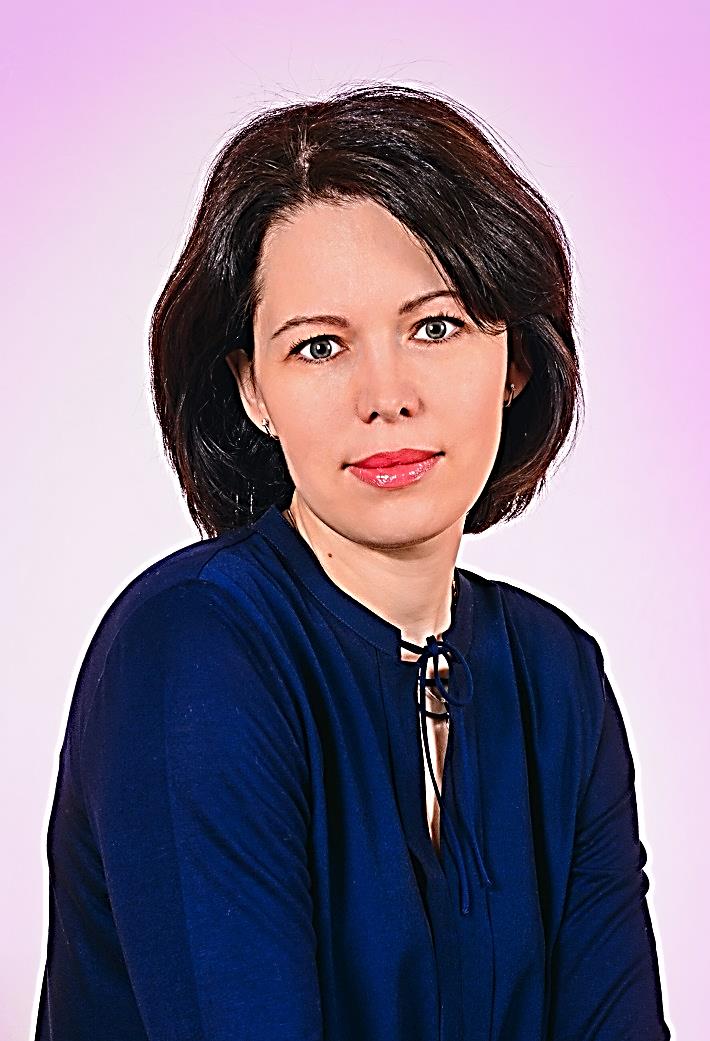 Дата рождения: 29.11.1977г.

Общий стаж:  17 лет. 
Педагогический стаж: 15 лет.Сведения об образовании: Карельский государственный педагогический университет, 2000 год. Специальность: учитель химии. Педагогическое кредо: «Увидеть в ребенке лучик, чтобы зажечь Солнце» 